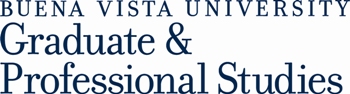 All Social Science Interdisciplinary Endorsement (5th-12th grade)Buena Vista University Graduate & Professional Studies is exclusively for students seeking to complete degrees begun elsewhere. We facilitate the smooth transfer of credits from Southeastern Community College. This advising guide is effective for students entering BVU in the 2015-16 academic years. As course and degree requirements change, students are encouraged to consult with BVU personnel. Upon completion of a teaching major in one of the social science disciplines (history, government, economics, geography, psychology and sociology), one can obtain the requirements for all social science interdisciplinary endorsement by completing the following:American History:World History: Government: Psychology:Sociology:Geography:Business Economics: All transcripts will be evaluated on an individual basis. If questions should arise, please contact BVU Graduate & Professional Studies West Burlington Site at (712) 749-1980. 1500 W. Agency Rd. Room 511, West Burlington, IA 52655Buena Vista UniversitySoutheastern Community CollegeHIST 101 – History of the United States to 1877HIS 151 – U.S. History to 1877HIST 102 – History of the United States after 1877HIS 152 – U.S. History since 1877300 Level American History CourseHIS 251 – U.S. History 1945 to PresentBuena Vista UniversitySoutheastern Community CollegeHIST 111 – World Civilizations I ORHIST 121 – Emergence of Western CivilizationHIS 131 – World Civilization IHIST 112 – World Civilizations II ORHIST 122 – Revolutions of Western CivilizationsHIS 132 – World Civilization IIHIST 125 – Asian CivilizationsHIS 211 – Modern Asian HistoryBuena Vista UniversitySoutheastern Community CollegePSCN 110 – Introduction to American GovernmentPOL 111 – American National GovernmentPSCN 115 – Introduction to PoliticsNo offered equivalence.300 Level Political Science CourseCRJ 132 – Constitutional LawBuena Vista UniversitySoutheastern Community CollegePSYC 100 – General PsychologyPSY 111 – Introduction to PsychologyPsychology Elective (other than educational psychology)PSY 102, 121, 211, 241, 25;HSV 220, 920, OR 925Buena Vista UniversitySoutheastern Community CollegeSOCI 101 – Introduction to SociologySOC 110 – Introduction to SociologySociology ElectiveSOC 115, 120, 136, 207, OR 922Buena Vista UniversitySoutheastern Community CollegeGEOG 201 – World Regional Geography of the Developing World OR approved course from another institutionNo offered equivalence.GEOG 300 – Human and Cultural GeographyNo offered equivalence.Buena Vista UniversitySoutheastern Community CollegeECON 205 – MicroeconomicsECN 130 – Principles of MicroeconomicsECON 206 – MacroeconomicsECN 120 – Principles of Macroeconomics